Vocabulary: Sums and Differences with Decimals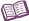 VocabularyAddend – a number that is added to another.In the equation 1.5 + 1.75 = 3.25, the numbers 1.5 and 1.75 are addends.Decimal – a number written in the base-10 system.Usually “decimal” refers to a number that contains a decimal point.Decimal point – a point that separates the ones place from tenths, hundredths, etc.For example, the decimal 7.4 is seven and four tenths. The decimal 7.41 is seven and forty-one hundredths.Difference – the result of subtracting numbers.The difference between 1.6 and 0.85 is 0.75 because 1.6 – 0.85 = 0.75.Hundredth – one of 100 equal parts of a whole.The hundredths place is the position of the second digit after the decimal point.For example, in the number 89.71 the 1 is in the hundredths place.Sum – the result of adding numbers.The sum of 1.6 and 0.85 is 2.45 because 1.6 + 0.85 = 2.45.Tenth – one of 10 equal parts of a whole.The tenths place is the position of the first digit after the decimal point.For example, in the number 89.71 the 7 is in the tenths place.